Wykonaj zadania z karty pracy i wyślij je na adres k.dymecka@rawska2ka.pl (do piątku włącznie) , a kartę pracy wklej do zeszytu.Powodzenia PrzymiotnikZadanie 1Dopisz po kilka cech do podanych rzeczowników:dom (jaki?) ………………………………………………………………………………………………………………………………..kolega (jaki?)……………………………………………………………………………………………………………………………..samochód (jaki?)………………………………………………………………………………………………………………………..zadanie (jakie?) ……………………………….............................................................................................śnieg (jaki?) ………………………………………………………………………………………………………………………………..sukienka (jaka?) ………………………………………………………………………………………………………………………….Zadanie 2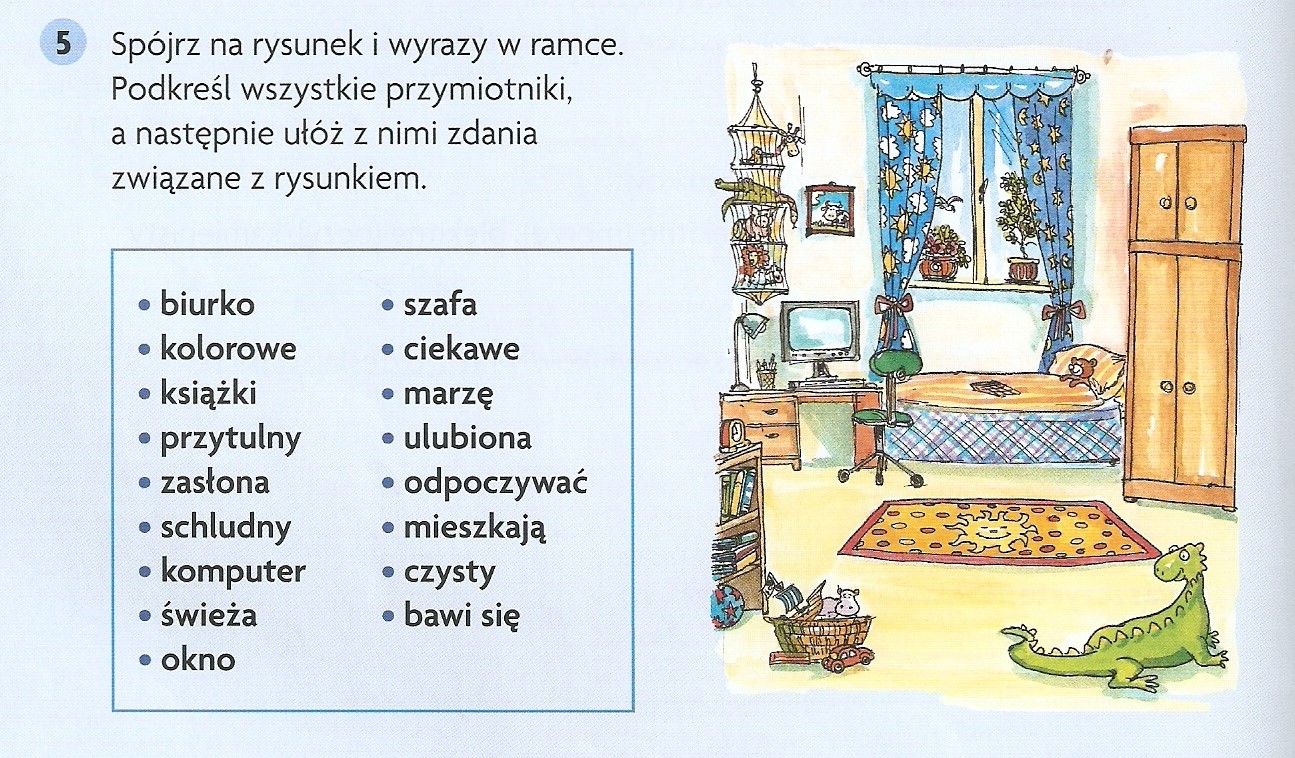 PrzysłówekZadanie 1Utwórz formy przysłówków od podanych przymiotników. Pamiętaj, że przysłówek odpowiada na pytanie jak? gdzie? kiedy?Przykład: mały (jaki?)– mało (jak?)straszny – świeża – wysoka – nagła -  Zadanie 2 Utwórz formy  przymiotników od  podanych przysłówków. Pamiętaj, że przymiotnik odpowiada na pytanie jaki? jaka? jakie?Przykład: nisko (jak?) – niski (jaki?)głośno –daleko – długo – interesujący - Zadanie 3Połącz przysłówki zamieszczone w ramce z podanymi wyrazami i utwórz związki wyrazowe (np. szybko pobiegł).  Zapisz powstałe pary wyrazów.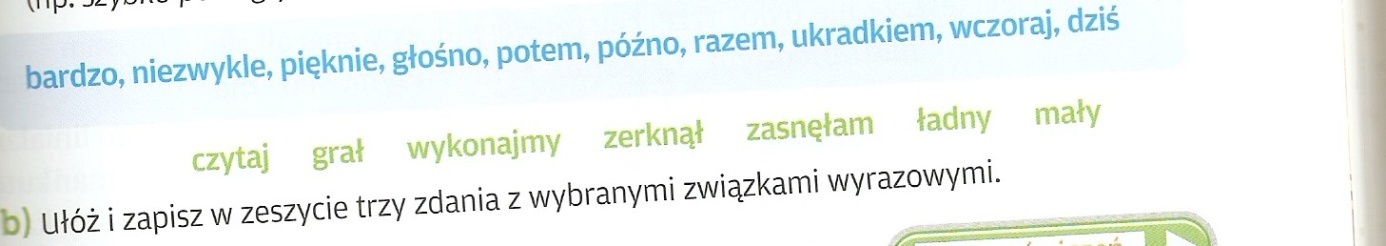 